PRESS RELEASE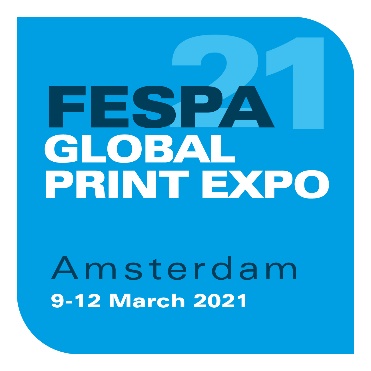 2 July 2020FESPA GLOBAL PRINT EXPO 2020 MOVES TO AMSTERDAM IN MARCH 2021FESPA Global Print Expo will no longer take place in Madrid in October 2020, due to the continued public health risks and business disruption caused by the global COVID-19 pandemic. FESPA will now host its next flagship international event at the RAI Exhibition Centre in Amsterdam, The Netherlands, from 9-12 March 2021, again co-locating FESPA Global Print Expo, European Sign Expo and Sportswear Pro. FESPA CEO Neil Felton explains: “In March 2020 we took the decision to delay FESPA Global Print Expo by six months in the face of the advancing pandemic and its implications for our exhibitors and visitors. Since then the development of COVID-19 has been dynamic and unpredictable. While many regions are now gradually emerging from lockdown, at this point in time we cannot be confident that we could match exhibitor and visitor expectations of a FESPA event if we were to go ahead in October this year.”He continues: “Early March 2021 offers the strongest alternative, giving our exhibitors and visitors time to recover and ourselves time to prepare fully for any new operational requirements. Feedback from the market indicates that, having faced the considerable commercial challenges of 2020, our community will welcome FESPA Global Print Expo in March 2021 as an important platform for business recovery and forward progress early next year.”Amsterdam is a popular and proven destination city for FESPA events, having played host to successful exhibitions in 2006, 2009 and 2016. Its accessibility via road and rail from so many areas of northern and central Europe will be an advantage for many visitors at this time. This new March 2021 edition of FESPA Global Print Expo will replace the originally scheduled 2021 event in Munich, Germany. ENDSAbout FESPA Founded in 1962, FESPA is a global federation of Associations for the screen printing, digital printing and textile printing community. FESPA’s dual aim is to promote screen printing and digital imaging and to share knowledge about screen and digital printing with its members across the world, helping them to grow their businesses and learn about the latest developments in their fast growing industries.  FESPA Profit for Purpose 
The shareholders are the industry. FESPA has invested millions of Euros into the global printing community over the last seven years, supporting the growth of the market. For more information visit www.fespa.com FESPA Print CensusThe FESPA Print Census is a global research project to understand the wide format, screen and digital print community. It is the largest data gathering project of its kind. Forthcoming FESPA events include:FESPA Global Print Expo, 9 – 12 March 2021, RAI, Amsterdam, NetherlandsEuropean Sign Expo, 9 – 12 March 2021, RAI, Amsterdam, NetherlandsSportswear Pro, 9 – 12 March 2021, RAI, Amsterdam, NetherlandsIssued on behalf of FESPA by AD CommunicationsFor further information, please contact:Michael Grass/Imogen Woods				Neil FeltonAD Communications  					FESPATel: + 44 (0) 1372 464470        				Tel: +44 (0) 1737 240788Email: mgrass@adcomms.co.uk             iwoods@adcomms.co.uk  	